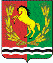 АДМИНИСТРАЦИЯ МУНИЦИПАЛЬНОГО ОБРАЗОВАНИЯ ЧКАЛОВСКИЙ СЕЛЬСОВЕТАСЕКЕЕВСКОГО  РАЙОНА  ОРЕНБУРГСКОЙ  ОБЛАСТИ П О С Т А Н О В Л  Е Н И Е 27.02.2024                                     п. Чкаловский                                        № 32-п   Об утверждении Порядка проведения мониторинга                                                                           дебиторской  задолженности по платежам в  бюджет муниципального образования Чкаловский сельсовет и принятию мет по ее урегулированиюВ соответствии со статьями 154, 160.1 Бюджетного кодекса Российской федерации, в целях обеспечения исполнения бюджета муниципального образования Чкаловский  сельсовет  и реализации полномочий по взысканию задолженности по платежам в бюджет муниципального образования Чкаловский  сельсовет, руководствуясь Уставом муниципального образования Чкаловский сельсовет, постановляет:Утвердить Порядок проведения мониторинга дебиторской задолженности по платежам в бюджет муниципального образования Чкаловский сельсовет и принятию мер по ее урегулированию (далее - Порядок) согласно приложению.Контроль за исполнением постановления оставляю за собой.Настоящее постановление вступает в силу со дня его подписания. Глава муниципального образования                                            И.Р. ХакимовРазослано: прокурору района,   в дело, централизованной бухгалтерии.                                                                 Приложение N 1 к постановлению администрации муниципального образования Чкаловский сельсоветот «27» февраля 2024 г. № 32-пПорядокпроведения мониторинга дебиторской задолженности по платежам в бюджет муниципального образования Чкаловский сельсовет и принятию мер по ее урегулированиюНастоящий Порядок определяет правила проведения мониторинга дебиторской задолженности по платежам в бюджет муниципального образования Чкаловский сельсовет и принятию мер по ее урегулированию (далее - мониторинг).В настоящем Прядке под отчетным годом понимается текущий финансовый год.Мониторинг проводится в целях обеспечения устойчивого поступления доходов в бюджет сельского поселения, повышения качества управления дебиторской задолженностью по платежам главными администраторами доходов бюджета сельского поселения (далее – главные администраторы), в том числе путем обеспечения реализации следующих мероприятий:-   выявление дебиторской задолженности по платежам;- недопущение образования новой дебиторской задолженности по платежам;-  взыскание дебиторской задолженности по платежам в досудебном порядке;-  принудительное взыскание дебиторской задолженности по платежам;- наблюдение (в том числе за возможностью взыскания дебиторской задолженности по доходам в случае изменения имущественного положения должника), списание, восстановление в чете сомнительной, просроченной (безнадежной) дебиторской задолженности по платежам.Предметом мониторинга является:Дебиторская задолженность по видам платежей, подлежащих зачислению в бюджет сельского поселения:          - дебиторская задолженность по неналоговым доходам;Меры, принятые главными администраторами по урегулированию дебиторской задолженности по платежам.В составе дебиторской задолженности по неналоговым доходам учитываются:- доходы от использования имущества, находящегося в собственности сельского поселения;- доходы от оказания платных услуг и компенсации затрат государства;- доходы от продажи материальных и нематериальных активов;- административные платежи и сборы;- штрафы, санкции, возмещение ущерба.Сбор, систематизация, анализ и обобщение информации о состоянии дебиторской задолженности по платежам в бюджет сельского поселения, а так же о мерах по ее урегулированию проводится ежеквартально.Результаты мониторинга дебиторской задолженности по неналоговым доходам бюджета сельского поселения используются при составлении и исполнении  бюджета сельского поселения на очередной финансовый год и плановый период.                                                                                                                     Приложение № 1                                                                                     к Порядку проведения  мониторинга                                                                                     дебиторской задолженности по платежам                                                                                    в бюджет поселения и принятия                                                                                                                                  мер по ее урегулированию Сведенияо дебиторской задолженности по платежам в бюджет  сельского поселенияпо кодам видов доходовот       _________________________________________________________________________(наименование главного администратора доходов)(тыс.руб.)                                                                                                                Приложение № 2                                                                                     к Порядку проведения  мониторинга                                                                                     дебиторской задолженности по платежам                                                                                    в бюджет поселения и принятия                                                                                                                                  мер по ее урегулированию Сведенияо принятых мерах, направленных на урегулирование дебиторской      задолженности по платежам в бюджет сельского поселенияот       _________________________________________________________________________(наименование главного администратора доходов)№ п/пКод бюджетной классификацииСумма задолженности всего на начало отчетного годаСумма задолженности всего на отчетную датуВ том числе:В том числе:Безнадежная к взысканию, подлежащая списанию задолженностьОтклонение (гр.4-гр.3)Причина роста (снижения) суммы задолженности№ п/пКод бюджетной классификацииСумма задолженности всего на начало отчетного годаСумма задолженности всего на отчетную датутекущая задолженностьпросроченная задолженностьБезнадежная к взысканию, подлежащая списанию задолженностьОтклонение (гр.4-гр.3)Причина роста (снижения) суммы задолженности1234567891.2.…ИтогоИтогоСумма списанной безнадежной задолженности на отчетную дату, нарастающим итогом с начала годаСумма списанной безнадежной задолженности на отчетную дату, нарастающим итогом с начала годахххххНаименование показателяКоличество (единиц)Сумма (тыс.руб.)Код бюджетной классификацииПринятые меры:направлены претензии должнику об образовании и исполнения обязанности по уплате дебиторской задолженностинаправлены в суд исковые заявления о взыскании задолженностинаправлены исполнительные документы на принудительное взыскание дебиторской задолженностииные мерыСумма поступлений в бюджет района дебиторской задолженности – всегохв том числе:сумма поступлений дебиторской задолженности в результате мероприятий по взысканию задолженности по доходам в досудебном порядкехсумма поступлений дебиторской задолженности в результате принудительного взыскания по исполнительным документамх